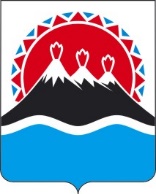 П О С Т А Н О В Л Е Н И ЕПРАВИТЕЛЬСТВАКАМЧАТСКОГО КРАЯПРАВИТЕЛЬСТВО ПОСТАНОВЛЯЕТ:1. Внести в приложение к постановлению Правительства Камчатского края 
от 30.12.2022 № 772-П «Об утверждении Порядка предоставления субсидий на возмещение части затрат, понесенных при производстве и реализации охлажденного мяса птицы» следующие изменения:1) часть 4 дополнить пунктами 4 и 5 следующего содержания:«4) приобретение и доставка концентрированных (комбинированных) кормов;5) доставка на территорию Камчатского края инкубационного яйца, а именно расходы на авиаперевозку груза (тяжеловесного груза), услуги терминала, терминальной обработки груза, экспертизы САБ, маркировки, упаковки, страхования груза, оформления авианакладных (грузовых накладных), бронирования авиаперевозки, погрузки и разгрузки, автотранспортные услуги, транспортно-экспедиторские услуги, оформление ветеринарного свидетельства.».2) в абзаце пятом части 42 цифры «23 000,0» заменить на цифры «45 000,00».2. Настоящее постановление вступает в силу после дня его официального опубликования.[Дата регистрации] № [Номер документа]г. Петропавловск-КамчатскийО внесении изменений в приложение к постановлению 
Правительства Камчатского края от 30.12.2022 № 772-П «Об утверждении Порядка предоставления субсидий на возмещение части затрат, понесенных при производстве и реализации охлажденного мяса птицы»Председатель Правительства Камчатского края[горизонтальный штамп подписи 1]Е.А. Чекин